Информационный баннерНаименование объекта: «Благоустройство  тротуара по ул.Рабочая п.Алексеевский»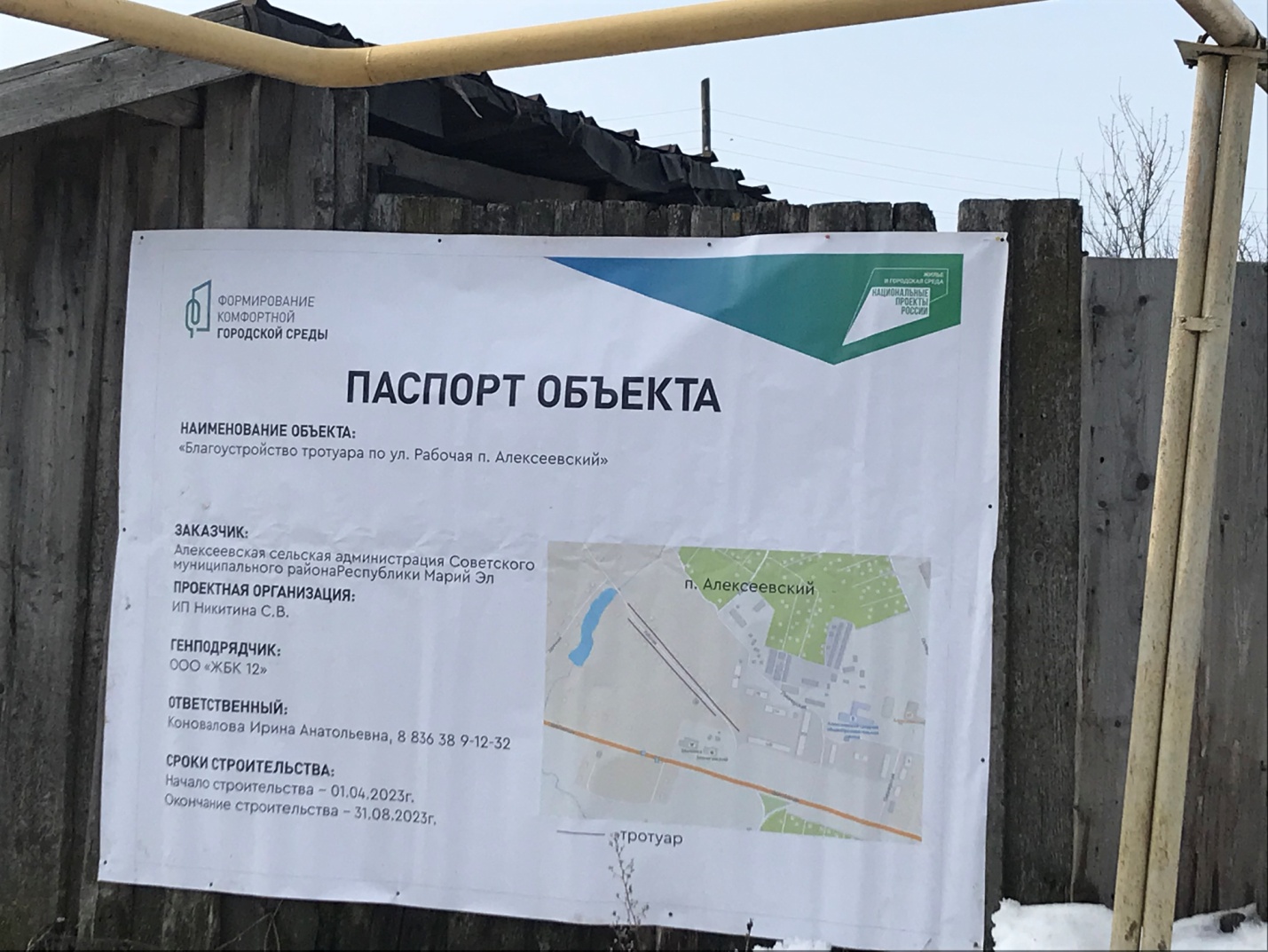 